保育園・幼稚園・こども園対象ひょうごエコロコプロジェクト「しぜんえんそく」丹波並木道中央公園　利用申込書　　　　　　　　　　申込日：　　　年　　　月　　　日※下記の申込情報は当公園と「しぜんえんそく」講師（人と自然の博物館）と共有します。ご到着の際は、公園管理事務所にお声かけ下さい。使用後は整理・整頓をお願いします。園内にゴミ箱はありません。お持ち帰りにご協力ください。場所を一定時間占有する等の行為は事前にご相談願います。駐車場のご利用時間は 8：00～17：30です。新型コロナウィルス感染拡大防止のため、当日はご利用者全員の氏名・住所・電話番号を記載した名簿の提出にご協力ください。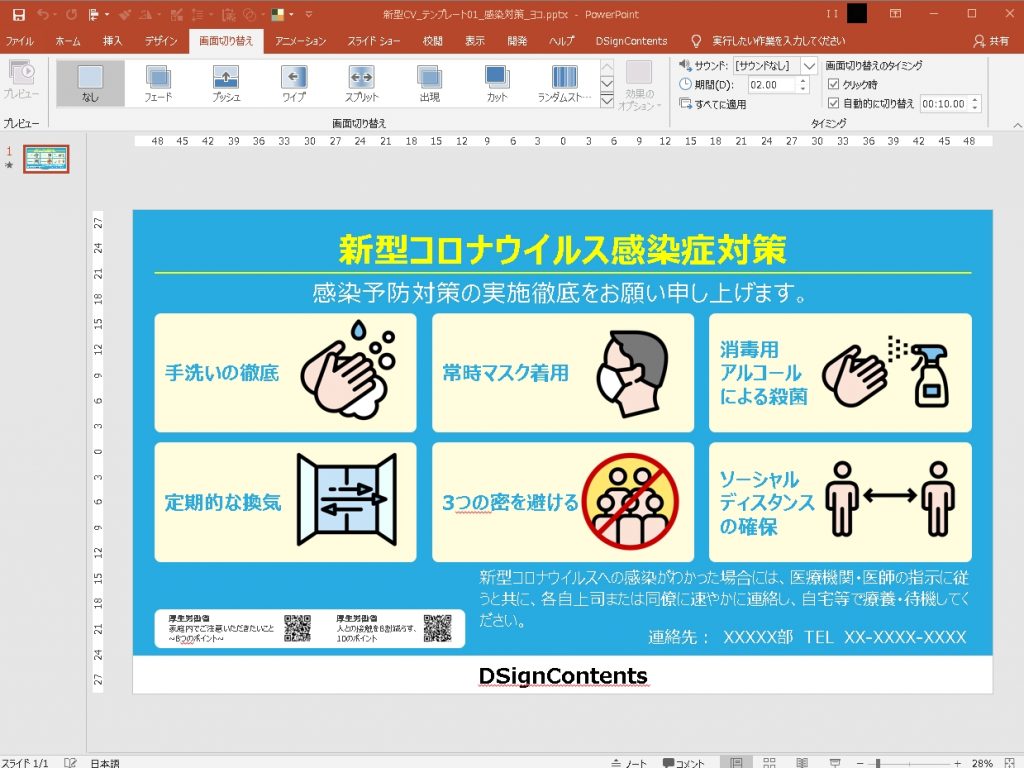 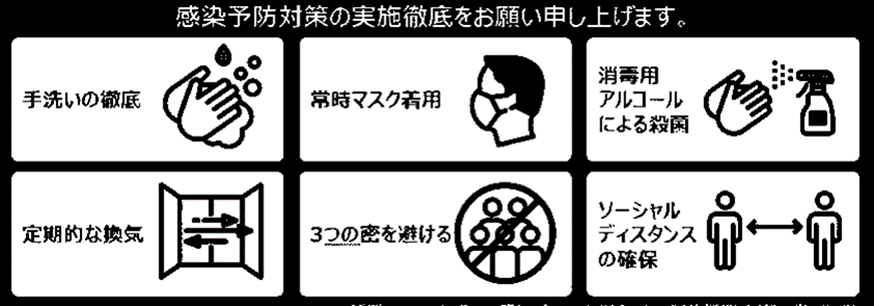 申込者団体名氏名（担当者名）申込者住所〒〒〒申込者TELFAX1．日時1．日時　 　 年　　　月　　　日（　　　）　　　時　　　分～　　　時　　　分□雨天の場合　　　　　　　　　　　　　　　　　　　・来園は（　予定通り　・中止する　・延期する→　　　月　　　日）・おさんぽと自然観察「しぜんえんそく」は雨天中止です。当日7：30時点で判断し、講師より直接ご連絡します。　 　 年　　　月　　　日（　　　）　　　時　　　分～　　　時　　　分□雨天の場合　　　　　　　　　　　　　　　　　　　・来園は（　予定通り　・中止する　・延期する→　　　月　　　日）・おさんぽと自然観察「しぜんえんそく」は雨天中止です。当日7：30時点で判断し、講師より直接ご連絡します。　 　 年　　　月　　　日（　　　）　　　時　　　分～　　　時　　　分□雨天の場合　　　　　　　　　　　　　　　　　　　・来園は（　予定通り　・中止する　・延期する→　　　月　　　日）・おさんぽと自然観察「しぜんえんそく」は雨天中止です。当日7：30時点で判断し、講師より直接ご連絡します。2．目的2．目的遠足　・　昼食　・　体験「しぜんえんそく」　・　その他（　　　　　　）遠足　・　昼食　・　体験「しぜんえんそく」　・　その他（　　　　　　）遠足　・　昼食　・　体験「しぜんえんそく」　・　その他（　　　　　　）3. 体験3. 体験おさんぽと自然観察「しぜんえんそく」について　※申込〆切：45日前希望時間（　　　時　　　分～　　　時　　　分）または（計　　　　分間）おさんぽと自然観察「しぜんえんそく」について　※申込〆切：45日前希望時間（　　　時　　　分～　　　時　　　分）または（計　　　　分間）おさんぽと自然観察「しぜんえんそく」について　※申込〆切：45日前希望時間（　　　時　　　分～　　　時　　　分）または（計　　　　分間）3. 体験3. 体験申込にあたり、ご質問やご要望などあればお知らせください。申込にあたり、ご質問やご要望などあればお知らせください。申込にあたり、ご質問やご要望などあればお知らせください。4.場所4.場所*利用時間　9：30～16：30　□管理棟会議室　　（定員：計12人：6テーブル×各2人）　　□かやぶき民家　　（定員：計60人：6部屋×各10人）　□森林活動センター（定員：計10人：5テーブル×各2人）　□臨時駐車場　　　　□朝市広場　　　　　□あおぞら広場□多目的広場　　　　□森の広場　　　　　□森林活動センター前広場*利用時間　9：30～16：30　□管理棟会議室　　（定員：計12人：6テーブル×各2人）　　□かやぶき民家　　（定員：計60人：6部屋×各10人）　□森林活動センター（定員：計10人：5テーブル×各2人）　□臨時駐車場　　　　□朝市広場　　　　　□あおぞら広場□多目的広場　　　　□森の広場　　　　　□森林活動センター前広場*利用時間　9：30～16：30　□管理棟会議室　　（定員：計12人：6テーブル×各2人）　　□かやぶき民家　　（定員：計60人：6部屋×各10人）　□森林活動センター（定員：計10人：5テーブル×各2人）　□臨時駐車場　　　　□朝市広場　　　　　□あおぞら広場□多目的広場　　　　□森の広場　　　　　□森林活動センター前広場5．人数　（予定）5．人数　（予定）計　　　　　　　　　　人うち、引率者　　　　　人5．駐車場利用□バス　（　　　　　　）台□車　　（　　　　　　）台